吉运协函〔2018〕17号吉林省运输协会关于邀请加入吉林省道路旅客、快货运输、旅游集散联盟的函各会员单位：为深入贯彻落实交通运输部《关于鼓励支持运输企业创新发展的指导意见》（交运发〔2016〕227号）、《交通运输部关于深化改革加快推进道路客运转型升级的指导意见》（交运发〔2016〕240号）中，“鼓励道路客运行业大力发展旅游客运产业，支持汽车客运站拓展旅游集散功能”， “鼓励运输企业以市场为导向组建企业联盟，促进产业链、供应链和服务链的一体化整合、网络化发展、系统化集成”等相关文件精神，推动我省道路运输行业转型发展，在2018年5月3日召开的吉林省运输协会四届五次会长办公会扩大会议上，全体与会人员形成共识，认为旅游产业作为社会投资热点和综合性大产业，将迎来新一轮黄金发展期，旅游产业也必将成为道路运输行业重要的转型发展方向。为打造发展新引擎，培育发展新动能，形成发展新优势，会议决定，拟组建“吉林省道路旅客、快货运输、旅游集散联盟”（以下简称“联盟”）。联盟本着“自愿、互利、共享、规范”的原则，通过成员单位之间的信息互通、资源共享、客源互送、营销互动、产品互联，建立旅游用车、旅游餐饮、旅游产品、酒店住宿、票务销售、快货运输等于一体的紧密合作共同体，提高资源的有效共享和集聚，加强成员间合作互助，积极开展交流合作，促进行业自律发展，是运输行业抱团转型的有效途径。诚挚邀请我会会员单位及吉林省境内的道路客运企业（包括旅游、公交）、物流（货运）企业、客运站、旅行社自愿加入联盟，共同为我省道路客运行业转型升级、为方便群众出行运货做出积极的贡献！联盟组建初期暂由省运输协会组织，待联盟成立后，由加入联盟的企业商讨组建方案、章程、运营等相关事宜。诚请各单位于5月31日前将联盟申请表（加盖单位公章）发送至传真号或指定邮箱，并将原件邮寄至指定联系地点。感谢各会员单位一直以来对协会工作的大力支持！联系人：刘秀娥  联系电话：0431-89967302传真：0431-89967301    电子邮箱：jlsysxhbgs@163.com邮寄地址：长春市经济技术开发区浦东路4488号吉林省运输协会刘秀娥收邮    编：130033附件：吉林省道路旅客、快货运输、旅游集散联盟申请表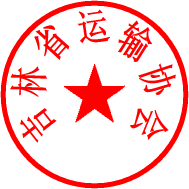                            吉林省运输协会   2018年5月10日吉运协函〔2018〕17号附件吉林省道路旅客、快货运输、旅游集散联盟申请表企业名称成立时间成立时间通讯地址营业执照注册号企业机构代码企业机构代码主营业务资产总额资产总额职工人数2017年营收2017年营收法人代表职务手机手机法人代表性别传真传真联系人职务手机手机联系人性别传真传真联系人邮箱是否愿意成为“吉林省道路客运、快货、旅游集散联盟”的发起人是否愿意成为“吉林省道路客运、快货、旅游集散联盟”的发起人是否愿意成为“吉林省道路客运、快货、旅游集散联盟”的发起人是        □否是        □否是        □否是        □否是        □否申报单位意见：我单位自愿加入吉林省道路旅客、快货运输、旅游集散联盟，愿意遵守联盟章程，履行联盟义务。                                                   法人代表签字：                                                     单位公章                                                    年   月   日申报单位意见：我单位自愿加入吉林省道路旅客、快货运输、旅游集散联盟，愿意遵守联盟章程，履行联盟义务。                                                   法人代表签字：                                                     单位公章                                                    年   月   日申报单位意见：我单位自愿加入吉林省道路旅客、快货运输、旅游集散联盟，愿意遵守联盟章程，履行联盟义务。                                                   法人代表签字：                                                     单位公章                                                    年   月   日申报单位意见：我单位自愿加入吉林省道路旅客、快货运输、旅游集散联盟，愿意遵守联盟章程，履行联盟义务。                                                   法人代表签字：                                                     单位公章                                                    年   月   日申报单位意见：我单位自愿加入吉林省道路旅客、快货运输、旅游集散联盟，愿意遵守联盟章程，履行联盟义务。                                                   法人代表签字：                                                     单位公章                                                    年   月   日申报单位意见：我单位自愿加入吉林省道路旅客、快货运输、旅游集散联盟，愿意遵守联盟章程，履行联盟义务。                                                   法人代表签字：                                                     单位公章                                                    年   月   日申报单位意见：我单位自愿加入吉林省道路旅客、快货运输、旅游集散联盟，愿意遵守联盟章程，履行联盟义务。                                                   法人代表签字：                                                     单位公章                                                    年   月   日申报单位意见：我单位自愿加入吉林省道路旅客、快货运输、旅游集散联盟，愿意遵守联盟章程，履行联盟义务。                                                   法人代表签字：                                                     单位公章                                                    年   月   日